別紙様式１協賛及び広告掲載申請書年　　月　　日公益財団法人栃木県スポーツ協会理 事 長　　石　松　　英　昭　　様〒　　　　　　　　　　　　　　　　　　　　　　住所　　　　　　　　　　　　　　　　　　　　　　　　氏名　　　　　　　　　　　　　　　　　　　　　　　　とちぎスポーツ医科学センター競技別セミナーの目的に賛同し、協賛及び広告掲載を申請いたします。　なお、協賛金については、当該セミナー運営のために使用することを認めます。記※裏面もご確認ください◎添付書類について（１）　広告図案（電子ファイルのみ）※PDFもしくはJPEG形式（２）　会社概要等※ロゴマーク規格S1・S2：横1.5cm×縦14cmその他：横1.5cm×縦6.5cm電子ファイル送付先アドレスとちぎスポーツ医科学センター　tis2022@tochigi-sports.jp◎広告掲載申込方法等について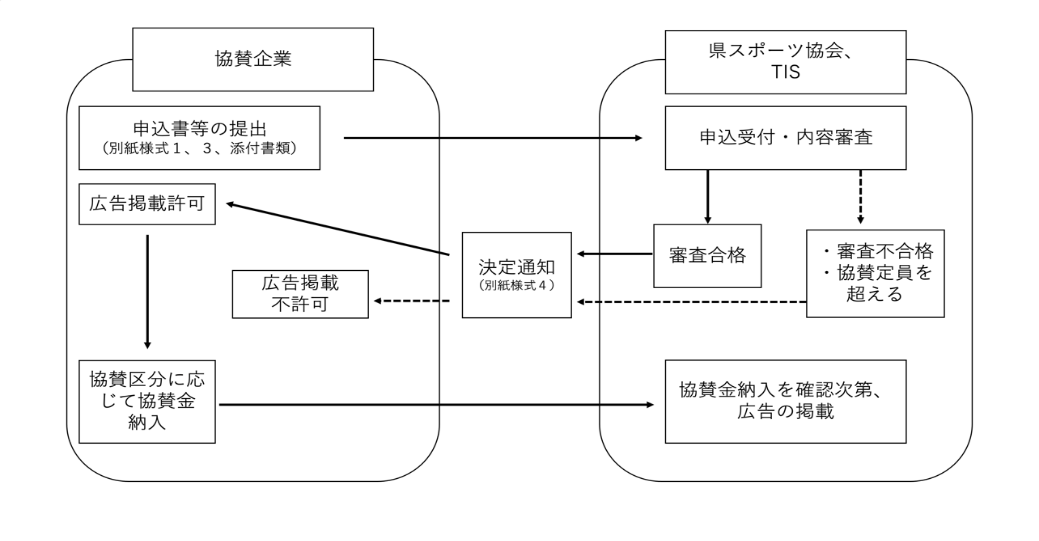 ※注意事項　審査に適さない内容又は協賛区分の定員を超えてしまった場合は、広告掲載できませんのでご注意ください。　また、審査前（ＴＩＳからの決定通知前）に協賛金は納入をしないようお願いいたします。《 広告掲載のキャンセル 》・広告掲載のキャンセルをされる場合は、文書またはメールにてご連絡ください。なお、協賛辞退の場合は、別紙様式２を提出してください。・講習会開催１ヶ月前以降は、パンフレット作成の関係もあるため、キャンセルは受付できません。また、その場合協賛金の返還はできません。《 広告内容の変更 》・広告の内容を変更される場合には、文書またはメールでご連絡ください。セミナー名とちぎスポーツ医科学センター（ＴＩＳ）競技別セミナー ～バスケットボール～「スポーツ医科学を制すものはバスケットボールを制する」とちぎスポーツ医科学センター（ＴＩＳ）競技別セミナー ～バスケットボール～「スポーツ医科学を制すものはバスケットボールを制する」とちぎスポーツ医科学センター（ＴＩＳ）競技別セミナー ～バスケットボール～「スポーツ医科学を制すものはバスケットボールを制する」企業名称所在地住所代表者名担当者氏名連絡先TELTELMail協賛区分（○印で回答）S1S1協賛区分（○印で回答）S2S2協賛区分（○印で回答）AA協賛区分（○印で回答）BB協賛区分（○印で回答）CC備考